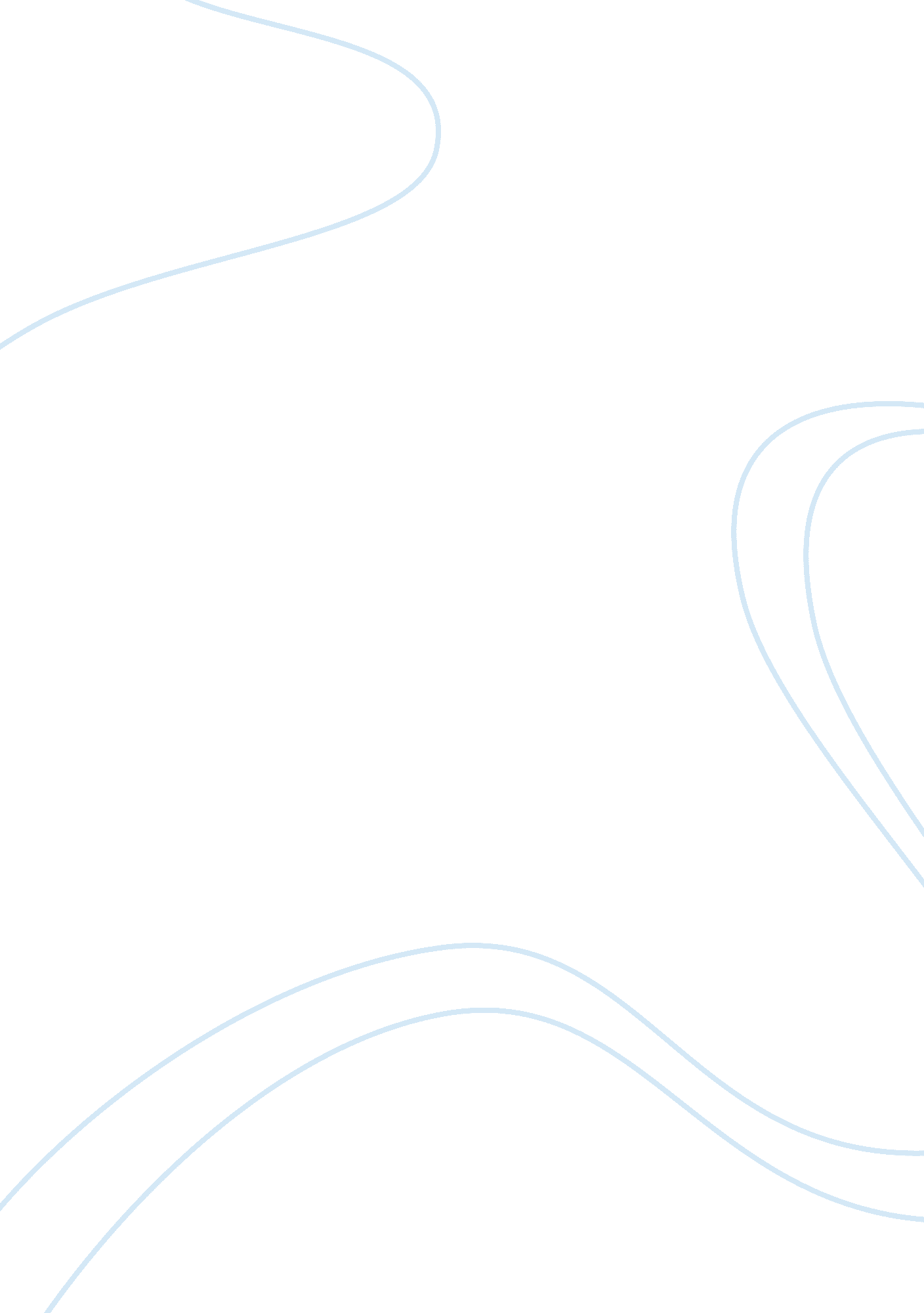 Effective human resource management assignment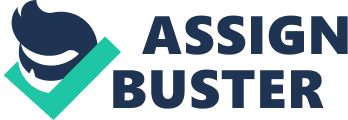 This assignment is about providing a literary critique of three articles which have been reviewed by the peers so they have relative validity. Through this assignment, we’ll be able to give and analyze different view points of different writers on this important subject and we will also see how strong or weak their articles are. The assignment will provide a brief discussion about each of the articles and then the literary critique of these articles in separate discussions. Proper use of references will be ensured and in the end we will ampere these articles to get a better understanding Of the subject and its importance. The whole summary of the discussion will be at the end in the form of conclusion. Organizational Learning this is a very important an effective subject and there has been a lot said on this subject. Vincent Emanuel Cannelloni (1964) says that organizational learning is an on-going process for step by step development and in this process, the organization achieves knowledge and shares it further by spreading it Robert Nelson (1997). Some say its a modern form of management study which is over hyped, Denton (2002). But we have to understand that the importance of this subject is without any doubt very high. It has a huge future scope as more and more businesses even the whole countries are focusing on organizational learning practices now, so that they can have a better and more competitive chance of succeeding in future. Compare these articles to get a better understanding of the subject and its importance. The whole summary Of the discussion will be at the end in the assignment, we’ll be able to give and analyze different view points Of different spreading it Robert Nelson (1997). Some say it’s a modern form of analytical research and be at a comfort level with the employees who will be their can have a better and more competitive chance of succeeding in future. 